Publicado en  el 23/04/2014 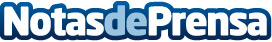 “Comunicar para transformar”, el nuevo libro de Asunción Soriano, vicepresidenta de InforpressDatos de contacto:Inforpress Nota de prensa publicada en: https://www.notasdeprensa.es/comunicar-para-transformar-el-nuevo-libro-de_1 Categorias: Comunicación http://www.notasdeprensa.es